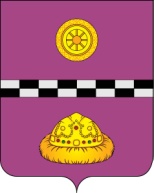 ПОСТАНОВЛЕНИЕот  15 апреля   2013 г.							    №  228        Об утверждении плана-графикаорганизации предоставления  муниципальных услуг по принципу«одного окна» в муниципальном районе «Княжпогостский» на2013-2015 годы	В целях обеспечения доступа граждан к получению муниципальных услуг по принципу «одного окна» в  администрации муниципального района «Княжпогостский»ПОСТАНОВЛЯЮ:1.Утвердить план-график организации  предоставления муниципальных услуг по принципу «одного окна» в  муниципальном районе «Княжпогостский»  на 2013-2015 годы согласно приложению.	2. Контроль за   исполнением  настоящего  постановления  возложить на заместителя руководителя администрации муниципального образования муниципального района «Княжпогостский» Нофит Е.Ю.Руководитель администрации	    	                      	        В.А.Попов.	       	Приложение к постановлению администрации муниципального района «Княжпогостский»от 15 апреля   2013 г.    № 228	ПЛАН-ГРАФИКорганизации предоставления муниципальных услугпо принципу «одного окна» в Княжпогостском районена 2013-2015 годы№№п/пМероприятияСрок выполненияОтветственные исполнителиНормативно-правовое обеспечение организации предоставления муниципальных услуг по принципу «одного окна» в администрации муниципального района «Княжпогостский»Нормативно-правовое обеспечение организации предоставления муниципальных услуг по принципу «одного окна» в администрации муниципального района «Княжпогостский»Нормативно-правовое обеспечение организации предоставления муниципальных услуг по принципу «одного окна» в администрации муниципального района «Княжпогостский»Нормативно-правовое обеспечение организации предоставления муниципальных услуг по принципу «одного окна» в администрации муниципального района «Княжпогостский»1.1.Внесение изменений в действующие нормативно-правовые акты  административных регламентов по предоставлению муниципальных услуг апрель 2013 г.Заместители руководителя администрации муниципального района «Княжпогостский»(далее- заместители руководителя администрации),Управление делами администрации муниципального района «Княжпогостский»(далее -Управление делами),структурные подразделения администрации муниципального района «Княжпогостский» (далее-структурные подразделения администрации),администрации поселений Княжпогостского района (по согласованию)1.2. Проведение инвентаризации нормативно-правовых актов по административным регламентам по предоставлению муниципальных услугмай 2013 г.Управление делами,администрации поселений Княжпогостского района (по согласованию)1.3.Расширение перечня муниципальных услуг, предоставление которых  организуется по принципу «одного окна» (при необходимости)октябрь 2013 г.Структурные подразделения администрации,Управление делами1.4.Разработка и принятие муниципальных правовых актов, направленных на расширение предоставления муниципальных услуг по принципу «одного окна»декабрь 2013 г.Управление делами2. Мероприятия по внедрению принципа «одного окна» при предоставлении муниципальных услуг в администрации муниципального района «Княжпогостский»2. Мероприятия по внедрению принципа «одного окна» при предоставлении муниципальных услуг в администрации муниципального района «Княжпогостский»2. Мероприятия по внедрению принципа «одного окна» при предоставлении муниципальных услуг в администрации муниципального района «Княжпогостский»2. Мероприятия по внедрению принципа «одного окна» при предоставлении муниципальных услуг в администрации муниципального района «Княжпогостский»2.1.Определение места размещения  и решение вопросов по функционированию многофункционального центра (далее МФЦ) предоставления муниципальных услуг в г. Емва.1 квартал 2014 г.Отдел по управлению муниципальным имуществом, землями и природными ресурсами (далее – ОУМИиЗ), управление делами,администрация городского поселения «Емва»  (по согласованию)2.2.Решение вопросов размещения МФЦ      (как привлекаемая организация) предоставления муниципальных услуг в пгт. Синдор.II квартал 2015 г.Администрация  городского поселения «Синдор» (по согласованию)2.3.Решение вопросов размещения МФЦ предоставления муниципальных услуг через ФГУП «Почта России» в пст. Тракт  и пст. Чиньяворык.июль 2015 г.Администрация сельского поселения «Тракт (по согласованию),администрация сельского поселения  «Чиньяворык» (по согласованию)2.4.Заключение соглашений о взаимодействии уполномоченного МФЦ с органами местного самоуправления  при предоставлении муниципальных услуг по принципу «одного окна»декабрь 2014 г.Администрации поселений (по согласованию), управление делами, сектор информационного обслуживания финансового управления совместно с Комитетом информатизации и связи Республики Коми (по согласованию)2.5.Обеспечение подключения МФЦ к региональной системе межведомственного электронного взаимодействиядекабрь 2014 г.Администрации поселений (по согласованию), управление делами, сектор информационного обслуживания финансового управления совместно с Комитетом информатизации и связи Республики Коми (по согласованию)2.6.Организация подготовки специалистов МФЦ и привлекаемых организаций, предоставляющих  муниципальные услуги по принципу «одного окна»октябрь 2014 г.Администрации поселений (по согласованию),управление делами2.7.Обеспечение функционирования автоматизированной системы обеспечения деятельности МФЦ в Княжпогостском районе в соответствии с требованиями, установленными Правительством Российской Федерацииоктябрь 2014 г.Сектор информационного обслуживания финансового управления совместно с Комитетом информатизации и связи Республики Коми (по согласованию)2.8.Обеспечение бесперебойной работы СМЭВ при предоставлении муниципальных услугпостоянноСектор  информационного обеспеченияфинансового управления администрации МР «Княжпогостский»2.9.Проведение организационно-технических мероприятий, направленных на обеспечение возможности получения заявителями муниципальных услуг по месту пребывания.ноябрь 2014 г.Управление делами,администрации поселений Княжпогостского района (по согласованию)3.Мероприятия по мониторингу и информационному сопровождению организации предоставления муниципальных услуг по принципу «одного окна»3.Мероприятия по мониторингу и информационному сопровождению организации предоставления муниципальных услуг по принципу «одного окна»3.Мероприятия по мониторингу и информационному сопровождению организации предоставления муниципальных услуг по принципу «одного окна»3.Мероприятия по мониторингу и информационному сопровождению организации предоставления муниципальных услуг по принципу «одного окна»3.1.Информирование получателей муниципальных услуг о возможностях получения муниципальных услуг по принципу «одного окна» через районную газету «Княжпогостские вести», средства массовой информации и официальный сайт администрации муниципального района «Княжпогостский» www.emva.11ru.ежеквартальноУправление делами, администрации поселений (по согласованию)